О внесении изменений в решение Совета сельского поселения Бик-Кармалинский сельсовет муниципального района Давлекановский район от 28 сентября 2015 года №16 «Об утверждении Регламента Совета сельского поселения Бик-Кармалинский сельсовет муниципального района Давлекановский район Республики Башкортостан»Рассмотрев протест прокурора Давлекановского района, руководствуясь ст. 48 Федерального закона от 06.10.2003 № 131-ФЗ «Об общих принципах организации местного самоуправления в РФ» Совет,РЕШИЛ:1.Внести изменения в решение Совета сельского поселения Бик-Кармалинский сельсовет муниципального района Давлекановский район от 28 сентября 2015 года № 16 «Об утверждении Регламента Совета сельского поселения Бик-Кармалинский сельсовет муниципального района Давлекановский район Республики Башкортостан» (далее – Регламент), изложив абзац 3 ст. 9 Регламента в следующей редакции:в случае, если избранный представительным органом муниципального образования глава муниципального образования, полномочия которого прекращены досрочно на основании решения представительного органа муниципального образования об удалении его в отставку, обжалует в судебном порядке указанное решение, представительный орган муниципального образования не вправе принимать решение об избрании главы муниципального образования до вступления решения суда в законную силу.2.Примечание в п. 7 ст. 20, абзаце 4 ст. 23, абзацах 3-4 ст. 24, абзаце 1 ст. 26, абзаце 1 ст. 29, абзаце 5 ст. 31, абзацах 1-2 ст. 32, абзаце 4 ст. 33, абзаце 3 ст. 34, абзаце 4 ст. 37, абзаце 3 ст. 38, абзаце 2 ст. 47,  п. 7 абзаца 1 ст. 56, абзаце 2 ст. 57, абзаце 5 ст. 61, абзацах 1, 5 ст. 75, абзаце 4 ст. 79, абзацах 2-3 ст. 81, абзаце 2 ст. 82, абзаце 1 ст. 83, абзацах 2-3 ст. 92, абзаце 2 ст. 103 Регламента исключить.3.Настоящее решение подлежит обнародованию в порядке, установленном действующим законодательством.4.Контроль за исполнением решения возложить на постоянную комиссию Совета сельского поселения по бюджету, налогам, финансам.Глава сельского поселения                                                              О.Р.ЛукмановБашҡортостан РеспубликаһыДәүләкән районымуниципаль районыныңБик-Карамалы  ауыл Советыауыл биләмәһе Советы( Башҡортостан РеспубликаһыДәүләкән районыныңБик-Карамалы  ауыл  биләмәһе Советы )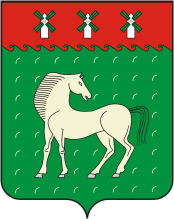 Совет сельского поселения Бик-Кармалинский сельсовет муниципального района Давлекановский район Республики Башкортостан(Совет сельского поселения Бик-Кармалинский сельсовет Давлекановский район Республики Башкортостан)КАРАР06 ноябрь 2015 й.№26РЕШЕНИЕ06 ноября 2015 г.